Informacja o stanie realizacji zadań oświatowych w roku szkolnym 2021/2022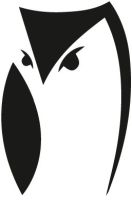 Miejski Zarząd Placówek Oświaty w BielawieWrzesień 2022SPIS TREŚCIWstępObowiązek sporządzenia i przedstawienia informacji o stanie realizacji zadań oświatowych Gminy w roku szkolnym wynika z dyspozycji art. 11 ust. 7 ustawy z dnia 14 grudnia 2016 r. Prawo oświatowe, który stanowi, że organ wykonawczy jednostki samorządu terytorialnego, w terminie do dnia 31 października, przedstawia organowi stanowiącemu jednostki samorządu terytorialnego informację o stanie realizacji zadań oświatowych tej jednostki za poprzedni rok szkolny, w tym o wynikach: egzaminu ósmoklasisty, egzaminu maturalnego i egzaminu zawodowego, z uwzględnieniem działań podejmowanych przez szkoły nakierowanych na kształcenie uczniów ze specjalnymi potrzebami edukacyjnymi, w szkołach tych typów, których prowadzenie należy do zadań własnych jednostki samorządu terytorialnego oraz nadzoru pedagogicznego sprawowanego przez Dolnośląskiego Kuratora Oświaty.Zgodnie z art. 10 w/w ustawy organ prowadzący szkołę lub placówkę odpowiada za jej działalność. Do zadań organu prowadzącego szkołę lub placówkę należy w szczególności: 1) zapewnienie warunków działania szkoły lub placówki, w tym bezpiecznych i higienicznych warunków nauki, wychowania i opieki; 2) zapewnienie warunków umożliwiających stosowanie specjalnej organizacji nauki 
i metod pracy dla dzieci i młodzieży objętych kształceniem specjalnym; 3) wykonywanie remontów obiektów szkolnych oraz zadań inwestycyjnych w tym zakresie; 4) zapewnienie obsługi administracyjnej, w tym prawnej, obsługi finansowej; 5) wyposażenie szkoły lub placówki w pomoce dydaktyczne i sprzęt niezbędny do pełnej realizacji programów nauczania, programów wychowawczo-profilaktycznych, przeprowadzania egzaminów oraz wykonywania innych zadań statutowych; 6) wykonywanie czynności w sprawach z zakresu prawa pracy w stosunku do dyrektora szkoły lub placówki. Z kolei też art. 11 ust. 2 w/w ustawy mówi, że zapewnienie kształcenia, wychowania 
i opieki, w tym kształcenia specjalnego i profilaktyki społecznej, jest zadaniem oświatowym gmin – w przedszkolach oraz w innych formach wychowania przedszkolnego, o których mowa   w art. 32 ust. 2, a także w szkołach, o których mowa w art. 8 ust. 15. W praktyce obowiązek ten realizowany jest poprzez sieć utworzonych i utrzymywanych szkół, które swym zasięgiem obejmują wszystkie tzw. obwody szkolne, zatwierdzone uchwałami Rady Gminy, dla szkół podstawowych. Informacja o stanie realizacji zadań oświatowych Gminy przygotowana została przez Miejski Zarząd Placówek Oświaty w Bielawie na podstawie danych przekazywanych do Systemu Informacji Oświatowej (SIO), arkuszy organizacyjnych, danych przygotowywanych przez dyrektorów szkół i przedszkoli oraz na podstawie licznych opracowań własnych. Podobnie jak w ubiegłych latach treść „Informacji...” zawiera dane będące podstawą wielu analiz i sprawozdań, jednakże jej bezpośrednim zadaniem jest pełna i dokładna informacja o tym, w jaki sposób Gmina Bielawa realizowała swoje zadania oświatowe 
w roku szkolnym, którego „Informacja...” dotyczy. Prowadzenie polityki oświatowej przez Gminę, uwzględniającej potrzeby społeczności lokalnej, możliwości budżetu, jest zadaniem niełatwym i złożonym, ze względu na zróżnicowanie spraw i problemów. Uwarunkowania Gminy Bielawa, mają bardzo istotny wpływ tak na sieć, jak i strukturę organizacyjną jednostek oświatowych, jak również na wielkość nakładów finansowych związanych z realizacją zadań oświatowych. Świadczą 
o tym między innymi proporcje nakładów finansowych na tę sferę w stosunku do całości wydatków w każdym roku budżetowym.W roku szkolnym 2021/2022 Gmina Bielawa była organem prowadzącym dla trzech publicznych szkół podstawowych, dwóch przedszkoli publicznych oraz dwóch żłobków publicznych. Na terenie Gminy funkcjonowało również kilkanaście innych placówek niepublicznych, m.in.: Zespół Szkół Społecznych (szkoła podstawowa z oddziałem przedszkolnym), przedszkola niepubliczne (w tym z oddziałami integracyjnymi), punkt przedszkolny, szkoły podstawowe w tym z odziałem przedszkolnym (Auxilium) i z oddziałami przysposabiającymi do pracy oraz przedszkole publiczne prowadzone przez organ nie będący jednostką samorządu terytorialnego. Wszystkim w/w placówkom, tj. placówkom publicznym – obsługę administracyjną, finansową, księgową i organizacyjną, a placówkom niepublicznym - obsługę finansową prowadzi Miejski Zarząd Placówek Oświaty w Bielawie. Organizacja placówek oświatowych i żłobkowych      1.1 Przedszkola i żłobkiSieć przedszkoli, w skład której wchodzą Przedszkole Publiczne nr 3 z oddziałami przedszkolnymi zlokalizowanymi w szkole podstawowej (SP 10 – ul. Parkowa 12), Przedszkole Publiczne nr 4 z oddziałami przedszkolnymi zlokalizowanymi w szkołach podstawowych: (ESP 7 – os. Włókniarzy 10, SP 10 – ul. Parkowa 12) oraz wszystkie przedszkola niepubliczne, dały możliwość korzystania w roku szkolnym 2021/22 z wychowania przedszkolnego 955 dzieciom.Tab. 1. Liczba dzieci w przedszkolach (stan na wrzesień 2021 r.)Natomiast sieć żłobków, w której skład wchodzą Żłobek Publiczny, Żłobek Publiczny 
nr 2 oraz Niepubliczny Żłobek „Żyrafka” dały możliwość korzystania 166 dzieciom 
w roku szkolnym 2021/2022.Tab. 2. Liczba dzieci w żłobkach (stan na wrzesień 2021 r.)Tab. 3. Liczba dzieci w wieku przedszkolnym i żłobkowym w latach 2017-2022SzkołyGmina Bielawa w roku szkolnym 2021/2022 prowadziła 3 szkoły podstawowe:1) Szkołę Podstawową nr 4 z Oddziałami Integracyjnymi;2) Ekologiczną Szkołę Podstawową  nr 7 im. Juliana Tuwima; 3) Szkołę Podstawową nr 10 z Oddziałami Sportowymi; do których uczęszczało 1 913 uczniów. Poniższe tabele przedstawiają liczbę uczniów i oddziałów w poszczególnych placówkach naszej gminy w roku szkolnym 2021/22 wg.  danych zaplanowanych w kwietniowych arkuszach organizacyjnych (wrzesień 2021)Tab. 4. Liczba uczniów w szkołach podstawowych w klasach I-V w roku szkolnym 2021/22 (stan na wrzesień 2021).Tab. 5. Liczba uczniów w klasach VI- VIII w roku szkolnym 2021/22Tab. 6. Liczebność uczniów w szkołach podstawowych (klasy I-III)  w roku szkolnym 2021/22Tab. 7. Liczebność uczniów w szkołach podstawowych (klasy IV-VI) w roku szkolnym 2021/22Tab. 8. Liczebność uczniów w szkołach podstawowych (klasy VII i VIII) w roku szkolnym 2021/22W roku szkolnym 2021/22  liczba uczniów kształtowała się na podobnym poziomie 
w porównaniu do roku poprzedniego (2 044 – liczba uczniów w roku szkolnym 2020/2021). Z uwagi na reformę, która zakładała wprowadzenie 6-latków do szkoły - sztuczny wyż - przesuwa się do klasy VII i VIII, a gwałtowny spadek liczebności można zauważyć w klasach VI. DemografiaPoniższe dane są danymi prognozowanymi. Możemy z nich wyczytać  niewielki spadek liczby oddziałów klasowych w Szkole Podstawowej nr 4 z Oddziałami Integracyjnymi 
o dwa oddziały klasowe, w Szkole Podstawowej nr 10 z Oddziałami Sportowymi o dwa oddziały klasowe, natomiast w rejonie Ekologicznej Szkoły Podstawowej nr 7 im. Juliana Tuwima odnotowuję się duży wzrost zameldowań, co skutkować może zasileniem szkoły o trzy oddziały klasowe.Jednakże w odległości najbliższych lat odnotowano znaczny spadek urodzeń o ponad 88 dzieci, co będzie skutkowało zmniejszeniem struktury organizacyjnej  bielawskich szkół o pięć oddziałów w roku 2023/2024, po czym nastąpi wzrost liczby oddziałów w roku następnym.Tab. 9. Liczba uczniów w szkołach podstawowych w latach 2022-2027 
(stan na 30.09.2021 r.)1.4. Placówki niepubliczneOświata niepubliczna, mimo że prowadzona przez inne organy niż jednostki samorządu terytorialnego, jest częścią lokalnego systemu szkolnego, dlatego też ma swoje miejsce 
w Informacji o stanie realizacji zadań oświatowych w Gminie Bielawa. Jest to ważne ze względu na przekazywaną przez Gminę dotację, jak i odpowiedzialność samorządu za konieczność zorganizowania usług edukacyjnych na terenie gminy. Tab. 10. Liczba wychowanków w placówkach publicznych i niepublicznych w roku szkolnym 2021/2022W przypadku placówek funkcjonujących na potrzeby dzieci najmłodszych, liczba dzieci 
w placówkach niepublicznych (647) stanowi 57,88 % ogólnej liczby dzieci przebywających we wszystkich placówkach (1118). Widać, że w gminie większość placówek to placówki niepubliczne, w których przebywa większość dzieci uczęszczających do przedszkoli.  Tab. 11. Liczba uczniów w szkołach publicznych i niepublicznych w roku szkolnym
 2021/2022W przeciwieństwie do edukacji przedszkolnej i opieki żłobkowej, szkolnictwo w Bielawie realizowane jest głównie w obszarze oświaty publicznej. Łączna liczba uczniów uczęszczających do szkół niepublicznych (151) stanowi ok. 7,31 % ogólnej liczby uczniów pobierających naukę w placówkach na terenie Gminy Bielawa (2065).                Baza lokalowa Stan techniczny bazy lokalowejStan techniczny budynków i urządzeń ulega sukcesywnej poprawie dzięki czynionym od kilku lat nakładom finansowym na remonty substancji budowlanej. W roku 2021 szkoły, 
przedszkola i żłobki prowadzone przez Gminę Bielawa, przeprowadziły prace remontowe i inwestycyjne na łączną  kwotę 553 317,90 zł.Tab. 12. Remonty i zadania inwestycyjne przeprowadzone w roku 2021 (rok kalendarzowy)  Wyposażenie w placówkach oświatowychW roku 2021 bielawskie szkoły, przedszkola oraz żłobki wzbogaciły wyposażenie swoich placówek o nowe pomoce dydaktyczne i naukowe oraz sprzęt długotrwałego użytkowania na ogólną kwotę   390 179,98 zł. Tab. 13. Wyposażenie i pomoce dydaktyczne zakupione w roku 2021 (rok kalendarzowy)Kadra pedagogicznaStan zatrudnienia w placówkach oświatowych wynika z zatwierdzonej przez organ prowadzący organizacji roku szkolnego, co ściśle związane jest z liczbą oddziałów na każdym poziomie nauczania, liczbą godzin określoną w ramowych planach nauczania przez MEN dla poszczególnych przedmiotów i poziomów nauczania. Tab. 14. Liczba zatrudnionych nauczycieli w etatach i osobach w latach 2019/2020, 2020/2021 i 2021/2022.Wskaźnik oświatowy jakim jest liczba etatów nauczycielskich w przeliczeniu na oddział klasowy jest najlepszym miernikiem zależności etatów nauczycielskich od liczby uczniów, oceniającym wysiłek dydaktyczny szkół. Wskaźnik dotyczący łącznej liczby etatów i oddziałów w placówkach prowadzonych przez gminę pokazuje dużą dysproporcję między szkołami. Zmiana wskaźników 
w ostatnich latach w różnych typach placówek wynika z konieczności organizacji dodatkowych godzin dydaktycznych, które trzeba opłacać z budżetu gminy, choć ich liczba nie ma związku z wzrostem liczby uczniów czy oddziałów. Należą do nich: urlopy zdrowotne, zajęcia realizowane ze specjalnych powodów (nauczanie indywidualne lub wspomaganie w klasach integracyjnych), godziny wynikające z podziału na grupy na niektórych przedmiotach, zajęcia z języka polskiego lub innych przedmiotów w ramach różnic programowych dla uczniów powracających  z zagranicy. Za spadkiem liczby oddziałów winien iść wprost proporcjonalny spadek liczby etatów nauczycielskich, jednak brak odnotowania takiej zależności wynika z potrzeby realizacji w szkołach pomocy psychologiczno-pedagogicznej oraz pojawiania się różnego rodzaju orzeczeń, które powodują organizowanie dodatkowych godzin nauczania indywidualnego lub nauczania wspomagającego. Tab. 15. Liczba etatów nauczycielskich w przeliczeniu na oddziały w roku szkolnym 2021/22( z godzinami ponadwymiarowymi)W roku szkolnym 2021/2022 przeprowadzono w Miejskim Zarządzie Placówek Oświaty w Bielawie siedem postępowań egzaminacyjnych w sprawie awansu zawodowego na stopień nauczyciela mianowanego oraz w Delegaturze Kuratorium Oświaty w Wałbrzychu dwa postepowania kwalifikacyjne w sprawie awansu zawodowego na stopień nauczyciela dyplomowanego.Tab. 16. Nauczyciele według wykształcenia w roku szkolnym 2021/2022 (stan na wrzesień 2021 w osobach)Zgodnie z art. 30a ust. 7 ustawy Karta Nauczyciela, do 31  stycznia każdego roku należy wypłacić różnicę między średnim wynagrodzeniem nauczycieli na poszczególnych stopniach awansu zawodowego a kwotą bazową ustaloną w ustawie budżetowej na dany rok.Za rok 2021 Gmina Bielawa nie wypłaciła w żadnej z grup awansu zawodowego nauczycieli dodatków uzupełniających do wynagrodzenia nauczycieli. Doskonalenie zawodowe nauczycieliNa podstawie uchwały nr XXXVI/341/2021 Rady Miejskiej Bielawy z dnia 24 lutego 2021 r.  w sprawie planu dofinansowania form doskonalenia zawodowego nauczycieli szkół podstawowych i przedszkoli, prowadzonych przez Gminę Bielawa na 2021 rok, ustalenia maksymalnej kwoty dofinansowania ze środków na doskonalenie zawodowe nauczycieli oraz specjalności, form kształcenia i doskonalenia, na które dofinansowanie jest przyznawane w 2021 roku, oraz uwzględniając wnioski dyrektorów placówek składane do organu prowadzącego zgodnie z Rozporządzeniem Ministra Edukacji Narodowej z dnia 18 stycznia 2019 roku w sprawie sposobu dofinansowania doskonalenia zawodowego  nauczycieli (Dz. U. z 2019 r., poz. 1653), zostały przyznane środki na doskonalenie zawodowe nauczycieli zatrudnionych w placówkach oświatowych podległych Gminie Bielawa w kwocie 93 .695,00 zł.Kwota ta, ze względu na zmiany w planach budżetowych jednostek oświatowych ulegała zmianie, ostatecznie plan środków na doskonalenie zawodowe nauczycieli wynosił 69.172,00, w tym:doskonalenie zawodowe nauczycieli szkół podstawowych w wysokości 58.694,00 zł.doskonalenie zawodowe nauczycieli przedszkoli publicznych w wysokości 10.478,00 zł.W ramach tych środków realizowane były wydatki dotyczące dofinansowania opłat pobieranych przez szkoły wyższe, zakłady kształcenia nauczycieli oraz inne formy doskonalenia (szkolenia, kursy, seminaria, itp.), koszty podróży służbowych związanych 
z przejazdami na różne formy doskonalenia oraz przygotowanie materiałów szkoleniowych i informacyjnych. Ogólna kwota wykorzystania środków wynosi 65.098,59 zł co stanowi 94,11 % środków zaplanowanych we wnioskach. Zaplanowane i zrealizowane wydatki na  doskonalenie zawodowe nauczycieli:Zestawienie zrealizowanych przez nauczycieli form i kierunków doskonalenia zawodowego w 2021 r.Wiek kadry pedagogicznej w publicznych placówkach oświatowych Średni wiek nauczycieli kształcących w bielawskich placówkach oświatowych prezentują poniższe tabele. Tab. 20.  Wiek kadry pedagogicznej (stan na wrzesień 2022)Proces nauczania i efekty edukacyjne szkółDla podnoszenia poziomu nauczania i uzyskiwania coraz lepszych wyników, szkoły 
w roku szk. 2021/22 organizowały zajęcia dydaktyczno-wyrównawcze przygotowujące uczniów do egzaminów i sprawdzianów zewnętrznych, a także zajęcia sportowe oraz rozwijające zdolności artystyczne. W szkołach podstawowych organizowana była również opieka świetlicowa dla dzieci klas I-III.Tab. 19. Liczba uczniów uczestniczących w zajęciach pozalekcyjnych w roku szkolnym 2021/2022.Najprostszym miernikiem efektywności procesu nauczania jest tzw. ocena klasyfikacyjna, związana z uzyskaniem promocji do dalszego etapu nauczania.  Tab. 22. Promocja uczniów w roku szkolnym 2021/2022.Egzamin ósmoklasistyEgzamin ósmoklasisty obejmuje wiadomości i umiejętności określone ‎w podstawie programowej kształcenia ogólnego w odniesieniu do wybranych przedmiotów ‎nauczanych w klasach I–VIII. Po raz pierwszy egzamin został przeprowadzony w roku szkolnym 2018/2019.Do egzaminu ósmoklasisty przystępują:uczniowie VIII klasy szkoły podstawowej,uczniowie szkół artystycznych realizujących kształcenie ogólne w zakresie szkoły podstawowej – w klasie, której zakres nauczania odpowiada klasie VIII szkoły podstawowej.Egzamin ósmoklasisty jest egzaminem obowiązkowym, co oznacza, że każdy uczeń musi do niego przystąpić, aby ukończyć szkołę. Nie jest określony minimalny wynik, jaki uczeń powinien uzyskać, dlatego egzaminu ósmoklasisty nie można nie zdać. Egzamin ósmoklasisty jest przeprowadzany w formie pisemnej.W latach 2019–2022 ósmoklasista przystępuje do egzaminu z trzech przedmiotów obowiązkowych, tj.:języka polskiego,matematyki,języka obcego nowożytnego.Tab. 23. Wyniki egzaminów ósmoklasisty, przeprowadzonych w roku 2022 na terenie Bielawy.Tab. 24. Średnie wyniki w powiecie dzierżoniowskim w roku szkolnym 2021/2022* miejsce w powiecie** brak wyników na stronie OKE WROCŁAWTab. 25. Średnie wyniki  szkół z egzaminu ósmoklasisty 2022* miejsce w ujęciu porównawczym – szkoły z terenu powiatu dzierżoniowski** brak wyników na stronie OKE WROCŁAW*** brak uczniów5. Finansowanie oświaty i opieki w roku 2021Gmina Bielawa w roku szkolnym 2021/2022 prowadziła 3 szkoły podstawowe:1) Szkołę Podstawową nr 4 z Oddziałami Integracyjnymi;2) Ekologiczną Szkołę Podstawową  nr 7 im. Juliana Tuwima; 3) Szkołę Podstawową nr 10 z Oddziałami Sportowymi.Prowadzenie szkół jest niezwykle istotnym zadaniem gmin, na które przyznawane są środki subwencyjne zabezpieczające potrzeby, w tym zakresie, na wysokości ok. 79%.Tab. 26. Finansowanie oświaty w 2021 roku – szkoły podstawoweSieć przedszkoli, w skład której wchodzą Przedszkole Publiczne nr 3 z oddziałami przedszkolnymi zlokalizowanymi w szkole podstawowej: (SP 10 – ul. Parkowa 12), Przedszkole Publiczne nr 4 z oddziałami przedszkolnymi zlokalizowanymi w szkołach podstawowych: (ESP 7 – os. Włókniarzy 10, SP 10 – ul. Parkowa 12) oraz wszystkie przedszkola niepubliczne, dały możliwość korzystania w roku szkolnym 2021/22 z wychowania przedszkolnego 955 dzieciom. Prowadzenie przedszkoli jest obowiązkowym zadaniem gmin na które przyznawane są środki z dotacji celowej na dofinasowanie zadań w zakresie wychowania przedszkolnego na wysokości ok. 11%.Tab. 27. Finansowanie oświaty w 2021 roku - przedszkolaNatomiast sieć żłobków, w której skład wchodzą Żłobek Publiczny, Żłobek Publiczny nr 2 oraz Niepubliczny Żłobek „Żyrafka” dały możliwość korzystania 163 dzieciom w roku szkolnym 2020/21.Prowadzenie żłobków jest nieobowiązkowym zadaniem gmin na które można pozyskiwać dodatkowe wsparcie z programu „Maluch”. W 2021 r. środki pozyskane zabezpieczają ok. 15 % wartości całego zadania.Tab. 28.  Finansowanie oświaty w 2021 roku - żłobki 5.1.  Subwencja oświatowaMimo wzrostu corocznej kwoty przyznanej subwencji przypadającej na 1 ucznia przeliczeniowego, niewystarczające subwencjonowanie rokrocznie wzrasta. Tab.29. Wysokość przyznawanej subwencji w latach 2017-20225.2.  DotacjePrzepisy prawne określające zasady dotowania szkół i placówek niepublicznych zostały zawarte w rozdziale 3 ustawy z dnia 27 października 2017 r. o finansowaniu zadań oświatowych.Szkoły i placówki niepubliczne oraz publiczne prowadzone przez osoby fizyczne oraz osoby prawne niebędące jednostkami samorządu terytorialnego są finansowane w formie dotacji przekazywanej z budżetów jednostek samorządu terytorialnego. W budżetach jednostek samorządu terytorialnego znajdują się środki naliczone na uczniów tych szkół w ramach części oświatowej subwencji ogólnej. Zasady obliczania wysokości dotacji dla niepublicznej zostały zawarte w przepisach rozdziału 3 ustawy o finansowaniu zadań oświatowych (art. 15 – art. 32 ww. ustawy). Ustawodawca stosuje odmienne zasady dotowania dla szkół i placówek publicznych oraz odmienne dla szkół i placówek niepublicznych.W przypadku szkół niepublicznych wysokość dotacji odnosi się wprost do subwencji oświatowej i jest równa kwocie przewidzianej w części oświatowej subwencji ogólnej dla jednostki samorządu terytorialnego na takiego ucznia. W przypadku szkół niepublicznych, w których nie jest realizowany obowiązek szkolny warunkiem otrzymania dotacji jest uczestniczenie przez ucznia w co najmniej 50% obowiązkowych zajęć edukacyjnych w danym miesiącu.Niepubliczne placówki wychowania przedszkolnego są dotowane w odniesieniu do tzw. podstawowej kwoty dotacji, określającej wydatki bieżące samorządu na ucznia w placówkach publicznych wychowania przedszkolnego. W przypadku niepublicznych przedszkoli dotacja wynosi 75% wydatków samorządu na placówki wychowania przedszkolnego. Liczba uczniów jest definiowana za pomocą tzw. statystycznej liczby uczniów. W przypadku, gdy Gmina nie prowadzi placówki wychowania przedszkolnego danego typu podstawową kwotę dotacji należy obliczyć dla tzw. najbliższej gminy lub tzw. najbliższego powiatu.Od 1 stycznia 2017 r. wysokość dotacji wyliczana jest na podstawie podstawowej kwoty dotacji oraz statystycznej liczby uczniów, tj.: liczby uczniów ustalonej na podstawie danych z Systemu Informacji Oświatowej według stanu na dzień 30 września roku poprzedzającego rok budżetowy. Doprecyzowano też pojęcie zakresu wydatków bieżących będących podstawą do wyliczenia dotacji. Poprzednia ich definicja była zbyt ogólna, co powodowało wliczanie pewnych kategorii wydatków do podstawy ustalania wysokości dotacji i w konsekwencji naliczanie zbyt wysokich środków.Ustawodawca z dniem 1 stycznia 2017 r. wprowadził również zasady aktualizacji podstawowych kwot dotacji, które narzuciły na Gminę Bielawa obowiązek dokonywania dwóch aktualizacji w ciągu roku na podstawie planu dochodów i wydatków:1)pierwszą po ogłoszeniu ustawy budżetowej i określeniu ostatecznych kwot subwencji oświatowej (na ostatni dzień miesiąca poprzedzającego miesiąc aktualizacji);2) drugą w październiku (wg stanu na dzień 30 września roku budżetowego). W miesiącu tym należy również dokonać aktualizacji statystycznej liczby uczniów,  wychowanków oraz uczestników zajęć rewalidacyjno-wychowawczych.Ponadto wprowadzono też przepisy nakładające na Gminę Bielawa obowiązek publikowania w Biuletynie Informacji Publicznej wysokości podstawowych kwot dotacji oraz  statystycznej liczby uczniów, wychowanków i uczestników zajęć rewalidacyjno-wychowawczych, a także każdych aktualizacji tych informacji.Gmina Bielawa przekazuje dotację w 12 częściach, w terminie do ostatniego dnia każdego miesiąca na rachunek bankowy przedszkola lub szkoły.Tab. 30. Dotacje wypłacone placówkom niepublicznym w roku 2021  wynikające 
z przewidzianej subwencji oświatowej5.2.1. Wyprawka szkolnaGmina Bielawa otrzymała od Wojewody Dolnośląskiego dotację w wysokości 9.295,00 zł. na realizację Rządowy program pomocy uczniom niepełnosprawnym w formie dofinansowania zakupu podręczników, materiałów edukacyjnych i materiałów ćwiczeniowych w roku szkolnym 2021/2022, którego celem było wsparcie w zakresie zakupu podręczników uczniów posiadających orzeczenie o potrzebie kształcenia specjalnego, o którym mowa w art. 127 ust. 10 ustawy z dnia 14 grudnia 2016 r. – Prawo oświatowe (Dz. U. z 2021 r. poz. 1082 oraz z 2022 r. poz. 655, 1079, 1116, 1383, 1700 i 173 ) albo orzeczenie o potrzebie kształcenia specjalnego, o którym mowa w art. 312 ust. 1 ustawy z dnia 14 grudnia 2016 r. – Przepisy wprowadzające ustawę – Prawo oświatowe (Dz. U. z 2021 r. poz. 1082 oraz z 2022 r. poz. 655, 1079, 1116, 1383, 1700 i 1730), uczęszczających w roku szkolnym 2021/2022 do: branżowej szkoły I stopnia, klasy I branżowej szkoły II stopnia, liceum ogólnokształcącego lub technikum. Z tej formy pomocy skorzystali rodzice wymienionych powyżej 17 uczniów realizując wydatki na kwotę 5.808,60 zł.5.2.2. Dotacja podręcznikowaW roku 2021 do Gminy wpłynęły środki przeznaczone na wyposażenie szkół w podręczniki, materiały edukacyjne lub materiały ćwiczeniowe dla uczniów klas II, V i VIII szkół podstawowych a także na uzupełnienie zasobów podręcznikowych oraz ćwiczeń 
w klasach pozostałych. Na realizację programu w 2021 roku wydatkowano kwotę 263.458,12 zł.Programem objęte były wszystkie szkoły podstawowe publiczne oraz niepubliczne działające na terenie Gminy Bielawa.5.2.3. Dofinansowanie pracowników młodocianychW roku 2021 Gmina Bielawa otrzymała również dotację w wysokości  160.863,44 zł na dofinansowanie kosztów kształcenia pracowników młodocianych, w tym: 148.925,44 zł na pokrycie pracodawcom częściowych kosztów nauki zawodu oraz 11.938,00 zł na pokrycie  kosztów przyuczenia  do wykonywania określonej pracy. Tab. 27. Dofinansowanie pracodawcom kosztów kształcenia młodocianych pracowników w roku 20215.2.4. Dotacja celowa na dofinansowanie zajęć wspomagających.W roku 2021 szkoły podstawowe otrzymały wsparcie w wysokości 56.700,00 zł. na zorganizowanie dla uczniów klas IV-VIII zajęć wspomagających w opanowaniu i utrwalaniu wiadomości  i umiejętności z wybranych obowiązkowych zajęć edukacyjnych  z zakresu kształcenia  ogólnego.  Celem zajęć było umożliwienie uczniom nadrobienia zaległości programowych spowodowanych zmianami  procesu nauczania w okresie pandemii COVID-19. Przedmioty, z których zajęcia były prowadzone zostały ustalone przez dyrektora szkoły w porozumieniu z radą pedagogiczną. Maksymalna liczba godzin zajęć wspomagających  zaplanowanych do realizacji  w okresie  od 31 maja  do 22 grudnia 2021 r. wynosiła do  15 godzin na jeden oddział szkolny klas IV-VIII. Zajęcia realizowano we wszystkich szkołach.5.2.5.  Dotacja celowa na specjalistyczne zajęcia z zakresu pomocy psychologiczno-pedagogicznej.W drugim semestrze roku szkolnego 2021/2022 gmina  otrzymała z rezerwy części oświatowej subwencji ogólnej środki na organizację w okresie od 1 marca do 22 grudnia 2022 r. dodatkowych zajęć  specjalistycznych z zakresu pomocy psychologiczno-pedagogicznej. Wsparcie to będzie obejmowało organizację zajęć korekcyjno-kompensacyjnych, logopedycznych, rozwijających kompetencje emocjonalno-społeczne oraz innych zajęć o charakterze terapeutycznym dla uczniów, u których rozpoznano potrzebę wsparcia psychologiczno-pedagogicznego w tym zakresie. Szkoły złożyły odpowiednio wnioski o udzielenie dotacji celowej (szkoły niepubliczne) lub informacje o planowanych w szkole dodatkowych zajęciach specjalistycznych(szkoły publiczne) na kwotę 74.097,55 zł. Zajęcia realizowane będą do zarówno w II semestrze roku szkolnego 2021/2022 jak i w I semestrze roku szkolnego 2022/2023. Stypendia6.1. Stypendia socjalneZgodnie z dyspozycją art. 90b i art. 90m ustawy o systemie oświaty w roku szkolnym 2020/2021 pomocą finansową objęto uczniów pozostających w trudnej sytuacji materialnej lub przejściowo w trudnej sytuacji materialnej z powodu zdarzenia losowego. Pomoc dla w/w uczniów przysługiwała w formie stypendiów szkolnych lub jednorazowych zasiłków szkolnych (wypłacanych raz lub kilka razy w roku niezależnie od otrzymywanego stypendium szkolnego). Z tej formy wsparcia skorzystali uczniowie szkół podstawowych, gimnazjów, ale także szkół ponadpodstawowych oraz ponadgimnazjalnych, zamieszkałych w Bielawie. Na wypłatę świadczeń przeznaczono 31.076,96zł a na wypłatę zasiłków szkolnych 620,00 zł. Tab. 28 Formy pomocy materialnej dla uczniów i słuchaczy w roku 2021Stypendia motywacyjneZgodnie z art. 90 d ustawy o systemie oświaty, uczniowie mogą otrzymywać stypendium motywacyjne służące wspieraniu edukacji uczniów zdolnych. Szkoły przyznają stypendia za wyniki  w nauce i sporcie fakultatywnie i uznaniowo, biorąc pod uwagę możliwości finansowe gminy i dokonaną ocenę osiągnięć.Tab. 29 Stypendia naukowe i sportowe w roku szkolnym 2021/2022.W roku szkolnym 2021/2022, łącznie w obu semestrach nauki, wydatkowano kwotę  67.780,00 zł na wypłatę stypendiów za wyniki w nauce i sporcie. Stypendium Burmistrza „Złota Sowa”W roku szkolnym 2021/2022 Stypendium Burmistrza Miasta Bielawa „Złota Sowa” otrzymało 19 uczniów. Laureaci nagrodzeni zostali za wybitne wyniki w nauce, szczególne osiągniecia artystyczne i sportowe. Ponadto, po raz trzeci, spośród bielawskich szkół podstawowych została wybrana i nagrodzona klasa z najwyższą średnią ocen. Na wypłatę nagród przeznaczono środki w wysokości 19 500,00 zł.Stypendium artystyczneZgodnie z uchwałą  nr XXVII/254/2020 Miejskiej Bielawy z dnia 29 lipca 2020 r. w sprawie regulaminu przyznawania stypendium Burmistrza Miasta Bielawa w zakresie twórczości artystycznej do Miejskiego Zarządu Placówek Oświaty w Bielawie, istniała możliwość złożenia wniosku o przyznanie stypendium artystycznego.Po dokonaniu analizy złożonych wniosków Komisja powołana zarządzeniem Nr 258/20 Burmistrza Miasta Bielawa z dnia 9 września 2020 r. w sprawie powołania Komisji Stypendialnej, rekomendowała 21 osób do przyznania stypendium Burmistrza Miasta Bielawa w zakresie twórczości artystycznej w 2020 roku, którzy zdobyli wymaganą liczbę punktów przyznanych za dokonania i osiągnięcia artystyczne uzyskane w roku 2020. Na wypłatę nagród przeznaczono środki w wysokości 33 300 zł (całość kwoty wypłaconej przez 10 miesięcy wszystkim stypendystom).Dowożenie dzieci do szkółZgodnie z zapisami prawa oświatowego, na wniosek rodzica Gmina, której mieszkańcem jest dziecko posiadające orzeczenie o niepełnosprawności lub orzeczenie o potrzebie kształcenia specjalnego zobowiązana jest do dowozu dzieci niepełnosprawnych do szkół w określonych ustawą przypadkach. Dowóz dzieci odbywa się na podstawie umów zawiązanych z firmami transportowymi wyłonionymi w drodze konkursu ofert, a także ze stowarzyszeniami i placówkami niepublicznymi, które dowożą dzieci własnymi środkami transportu oraz rodzicami dowożącymi dzieci niepełnosprawne we własnym zakresie. Tak duża rozpiętość sposobów realizowania dowożenia oraz miejsca realizacji obowiązku szkolnego i nauki wynika z faktu, że to rodzic wybiera sposób realizacji dowożenia oraz placówkę, która będzie najbardziej odpowiadała potrzebom dziecka zawartym 
w orzeczeniu o potrzebie kształcenia specjalnego. Tab.30. Liczba uczniów niepełnosprawnych dowożonych do placówek w celu realizacji obowiązku szkolnego oraz nauki w roku szkolnym 2020/2021Nadzór pedagogiczny sprawowany przez Dolnośląskiego Kuratora OświatyW roku szkolnym 2021/2022 organ nadzoru pedagogicznego nie przeprowadził kontroli w bielawskich placówkach oświatowych.Działalność legislacyjna i normotwórczaW roku szkolnym 2021/22 Gmina Bielawa prowadziła działalność normotwórczą w trybie i formach przewidzianych w ustawie. Miejski Zarząd Placówek Oświaty w Bielawie, przygotował w imieniu projektodawcy – Burmistrza Miasta następujące uchwały Rady Miejskiej Bielawy i zarządzenia Burmistrza Miasta Bielawa:Uchwała Nr XLV/405/2021 Rady Miejskiej Bielawy z dnia 29 września 2021 r. w sprawie ustalenia średniej ceny jednostki paliwa w Gminie Bielawa na rok szkolny 2021/2022,Uchwała Nr XLVI/419/2021 Rady Miejskiej Bielawy z dnia 27 października 2021 r. w sprawie wyrażenia zgody na udzielenie dotacji w wysokości wyższej niż określona w art. 26 ust. 1 ustawy o finansowaniu zadań oświatowych dla niepublicznych szkół podstawowych prowadzonych na terenie Gminy Bielawa,zarządzenie Nr 260/21 Burmistrza Miasta Bielawa z dnia 20 października 2021 r. w sprawie wysokości podstawowej kwoty dotacji dla przedszkola niepublicznego, przedszkola publicznego prowadzonego przez podmiot inny niż Gmina Bielawa oraz niepublicznej innej formy wychowania przedszkolnego, prowadzonych na terenie Gminy Bielawa, na rok 2021,zarządzenie Nr 285/21 Burmistrza Miasta Bielawa z dnia 17 listopada 2021 r. w sprawie powołania Komisji Egzaminacyjnej dla nauczyciela ubiegającego się o awans zawodowy na stopień nauczyciela mianowanego,zarządzenie Nr 286/21 Burmistrza Miasta Bielawa z dnia 17 listopada 2021 r. w sprawie kontroli w Żłobku Publicznym w Bielawie, ul. gen. Grota Roweckiego 7, 58-260 Bielawa, w Żłobku Publicznym nr 2 w Bielawie, ul. Wolności 39, 58-260 Bielawa oraz w Żłobku Żyrafka Małgorzata Domagała Dagmara Bochniak – Jarzyńska s.c., ul. Ludowa 9 a, 58-260 Bielawa w 2021 r.,zarządzenie Nr 295/21 Burmistrza Miasta Bielawa z dnia 17 listopada 2021 r. w sprawie ogłoszenia otwartego konkursu ofert na wspieranie realizacji zadań Gminy Bielawa w obszarze działalności na rzecz rodziny, macierzyństwa, rodzicielstwa, upowszechniania i ochrony praw dziecka 
w roku 2022,zarządzenie Nr 322/21 Burmistrza Miasta Bielawa z dnia 8 grudnia 2021 r. w sprawie powołania komisji konkursowej opiniującej oferty składane w konkursie na wspieranie realizacji zadań Gminy Bielawa w obszarze działalności na rzecz rodziny, macierzyństwa, rodzicielstwa, upowszechniania i ochrony praw dziecka w roku 2021,zarządzenie Nr 338/21 Burmistrza Miasta Bielawa z dnia 22 grudnia 2021 r. w sprawie dokonania wyboru oferty złożonej w otwartym konkursie ofert na wspieranie realizacji zadań Gminy Bielawa w obszarze działalności na rzecz rodziny, macierzyństwa, rodzicielstwa, upowszechniania 
i ochrony praw dziecka dotyczącej realizacji zadania w 2022 r.,zarządzenie Nr 4/22 Burmistrza Miasta Bielawa z dnia 12 stycznia 2022 r. w sprawie wysokości podstawowej kwoty dotacji dla przedszkola niepublicznego, przedszkola publicznego prowadzonego przez podmiot inny niż Gmina Bielawa oraz niepublicznej innej formy wychowania przedszkolnego, prowadzonych na terenie Gminy Bielawa, na rok 2022 r..,uchwała Nr LII/465/2022 Rady Miejskiej Bielawy z dnia 26 stycznia 2022 r. w sprawie planu dofinansowania form doskonalenia zawodowego nauczycieli szkół podstawowych i przedszkoli, prowadzonych przez Gminę Bielawa na 2022 rok, ustalenia maksymalnej kwoty dofinansowania ze środków na doskonalenie zawodowe nauczycieli oraz specjalności, form kształcenia i doskonalenia, które dofinansowanie jest przyznawane 
w 2022 roku,zarządzenie Nr 29/22 Burmistrza Miasta Bielawa z dnia 9 lutego 2022 r. 
w sprawie ustalenia harmonogramu czynności w postępowaniu rekrutacyjnym oraz postępowaniu uzupełniającym na rok szkolny 2022/2023 dla publicznych przedszkoli i oddziałów przedszkolnych w szkołach podstawowych oraz dla klas pierwszych w szkołach podstawowych prowadzonych przez Gminę Bielawa,uchwała Nr LIII/475/2022 Rady Miejskiej Bielawy z dnia 23 lutego 2022 r. w sprawie powołania Młodzieżowej Rady Miasta Bielawa i nadania jej statutu,uchwała Nr LVIII/512/2022 Rady Miejskiej Bielawy z dnia 25 maja 2022 r. w sprawie trybu zgłaszania wniosku o podjęcie inicjatywy uchwałodawczej przez Młodzieżową Radę Miasta Bielawa,uchwała Nr LVIII/515/2022 Rady Miejskiej Bielawy z dnia 25 maja 2022 r. w sprawie określenia regulaminu otwartego konkursu ofert oraz kryteriów wyboru ofert na wyłonienie niepublicznych przedszkoli, niepublicznych innych form wychowania przedszkolnego do realizacji zadań wychowania przedszkolnego za zlecenie Gminy Bielawa,zarządzenie Nr 128/22 Burmistrza Miasta Bielawa z dnia 25 maja 2022 r. w sprawie ogłoszenia otwartego konkursu ofert na wspieranie realizacji zadań Gminy Bielawa w obszarach działalności na rzecz rodziny, macierzyństwa, rodzicielstwa, upowszechniania i ochrony praw dziecka w roku 2022,zarządzenie Nr 141/22 Burmistrza Miasta Bielawa z dnia 8 czerwca 2022 r. w sprawie powołania komisji konkursowej opiniującej oferty składane w konkursach na wspieranie realizacji zadań gminy Bielawa w obszarze działalności na rzecz rodziny, macierzyństwa, rodzicielstwa, upowszechniania i ochrony praw dziecka oraz ofert składanych w konkursach na realizację zadania publicznego z zakresu wychowania przedszkolnego przez niepubliczne przedszkola,zarządzenie Nr 143/22 Burmistrza Miasta Bielawa z dnia 15 czerwca 2022 r. w sprawie ogłoszenia otwartego konkursu ofert na realizację zadania publicznego z zakresu wychowania przedszkolnego przez niepubliczne przedszkola w okresie od 1 września 2022 r. do 31 sierpnia 2026 r.,uchwała Nr LX/527/2022 Rady Miejskiej Bielawy z dnia 29 czerwca 2022 r. zmieniająca uchwałę w sprawie zasad udzielania i rozmiaru obniżek tygodniowego obowiązkowego wymiaru godzin zajęć nauczycielom, którym powierzono stanowiska kierownicze oraz określenia tygodniowego obowiązkowego wymiaru godzin zajęć pedagoga, psychologa, logopedy i doradcy zawodowego zatrudnionych w szkołach prowadzonych przez Gminę Bielawa,uchwała Nr LX/528/2022 Rady Miejskiej Bielawy z dnia 29 czerwca 2022 r. w sprawie ustalenia opłaty za pobyt i wyżywienie dziecka w żłobkach publicznych w Bielawie,zarządzenia od nr 157/22 do nr 163/22  Burmistrza Miasta Bielawa z dnia 22 czerwca 2022 r. w sprawie powołania Komisji Egzaminacyjnej dla nauczyciela ubiegającego się o awans zawodowy na stopień nauczyciela mianowanego,zarządzenie Nr 182/22 Burmistrza Miasta Bielawa z dnia 29 czerwca 2022 r. w sprawie dokonania wyboru oferty złożonej w otwartym konkursie ofert na wspieranie realizacji zadań Gminy bielawa w obszarze działalności na rzecz rodziny, macierzyństwa, rodzicielstwa, upowszechniania 
i ochrony praw dziecka w roku 2022,zarządzenie Nr 195/22 Burmistrza Miasta Bielawa z dnia 20 lipca 2022 r. w sprawie dokonania wyboru oferty, złożonej w otwartym konkursie ofert na realizację zadania publicznego z zakresu wychowania przedszkolnego przez niepubliczne przedszkola, w okresie od 1 września 2022 r. do 31 sierpnia 2026 r.,zarządzenie Nr 181/22 Burmistrza Miasta Bielawa z dnia 29 czerwca 2022 r. zmieniające zarządzenie nr 4/22 burmistrza miasta bielawa z dnia 12 stycznia 2022 r. w sprawie wysokości podstawowej kwoty dotacji dla przedszkola niepublicznego, przedszkola publicznego prowadzonego przez podmiot inny niż Gmina bielawa oraz niepublicznej innej formy wychowania przedszkolnego, prowadzonych na terenie Gminy Bielawa, 
na rok 2022.Pandemia COVID-19Rok szkolny 2021/2021 dla wszystkich uczniów rozpoczął się nauką w trybie stacjonarnym. Jednocześnie zachowane zostały przepisy, zgodnie z którymi dyrektor szkoły lub przedszkola za zgodą organu prowadzącego i po uzyskaniu pozytywnej opinii inspektora sanitarnego mógł zawiesić zajęcia stacjonarne na czas oznaczony i przejść na naukę zdalną. Zawieszenie zajęć mogło dotyczyć grupy, oddziału, klasy, a także całej szkoły lub placówki, w zakresie wszystkich lub poszczególnych zajęć.Ze względu na pandemię COVID-19 zajęcia w szkołach i placówkach oświatowych prowadzone były w reżimie sanitarnym, zgodnie z wytycznymi Ministerstwo Edukacji 
i Nauki opracowanymi we współpracy z Ministerstwem Zdrowia i z Głównym Inspektoratem Sanitarnym. Główne rekomendacje zawarte w wytycznych to szczepienie dla pracowników szkół i uczniów w określonych grupach wiekowych (powyżej 12 lat), dezynfekcja, dystans, częste mycie rąk, maseczki, gdy nie ma możliwości zachowania dystansu i wietrzenie pomieszczeń. Zgodnie z wytycznymi, do szkoły mógł przychodzić tylko uczeń bez objawów infekcji lub choroby zakaźnej oraz gdy nie został nałożony na niego obowiązek kwarantanny lub izolacji domowej.Najtrudniejsza sytuacja epidemiczna w szkołach była w grudniu 2021 r. 
i w styczniu 2022 r. Od 20 grudnia 2021 r. do 9 stycznia 2022 r. zawieszone zostały zajęcia stacjonarne w szkołach podstawowych. Zawieszenie to nastąpiło częściowo w czasie zimowej przerwy świątecznej (23-31 grudnia).  Wprowadzona została nauka zdalna. Ograniczenia w pracy nie obejmowały natomiast przedszkoli, które pracowały w trybie stacjonarnym.Po raz drugi zawieszono zajęcia stacjonarne pod koniec stycznia.  Od 27 stycznia do 27 lutego 2022 r. dla uczniów klas V-VIII wszystkich szkół podstawowych zajęcia stacjonarne zawieszono i w ich miejsce wprowadzono naukę zdalną. W przedszkolach publicznych nr 3 i 4 oraz w Szkole Podstawowej nr 4 z Oddziałami Integracyjnymi a także w Szkole Podstawowej nr 10 z Oddziałami Sportowymi na wnioski dyrektorów, ze względu na ok. 80 % braki kadry przebywającej na zwolnieniach lekarskich, nauczanie zdalne dla wszystkich uczniów i przedszkolaków wprowadzono wcześniej tj. od 24  do 28 stycznia 2022 roku. Po tym czasie przedszkola powróciły do pracy stacjonarnej. Uczniowie klas I-IV szkół podstawowych powrócili do zajęć stacjonarnych po feriach zimowych, tj. 14 lutego. W związku z poprawą sytuacji epidemicznej, starsi uczniowie podjęli naukę w trybie stacjonarnym 21 lutego 2022 roku.tj., tydzień po uczniach klas młodszych oraz o 1 tydzień wcześniej od zapowiedzianego czasu zawieszenia. Pomimo epidemii COVID-19 w tym roku szkolnym - inaczej niż w roku szkolnym 2020/2021 - dwutygodniowe zimowe ferie szkolne odbyły się tak jak w latach ubiegłych 
w pięciu terminach w zależności od województwa, uczniowie bielawskich szkół cieszyli się przerwą od nauki od 31 stycznia do 13 lutego 2022 roku. 	Kolejne miesiące nauki, biorąc pod uwagę pandemię, przebiegały bez większych utrudnień, sytuację skomplikowały natomiast zdarzenia za naszą wschodnią granicą. Wojna rosyjsko -ukraińska24 lutego 2022 roku rozpoczęła się inwazja Federacji Rosyjskiej na Ukrainę. Nasilone ataki wojsk rosyjskich z wielu kierunków spowodowały, że ludność cywilna, 
w większości kobiety i dzieci zaczęli opuszczać terytorium kraju i szukać bezpiecznego miejsca w krajach sąsiadujących z Ukrainą od strony zachodniej. Według danych Wysokiego Komisarza Narodów Zjednoczonych do Spraw Uchodźców, do 19 kwietnia 2022 r. Ukrainę opuściło 5 034 000 osób, z czego 2 825 000 udało się do Polski. Obywatele Ukrainy byli rozlokowywani na terenie całego kraju, około 400 osób znalazło schronienie również w naszym mieście. Wielu przedsiębiorców z Bielawy prowadzących hotele oraz pensjonaty, a także osoby cywilne zaoferowały lokale dla uchodźców, wiele osób przyjmowało uciekinierów ze wschodu do własnych domów, oferując wolny pokój, wsparcie oraz pomoc w organizacji podstawowych rzeczy. Pomoc, w tym w postaci miejsc noclegowych zorganizowała także Gmina Bielawa. Na spotkaniu sztabu kryzysowego w dniu 11.III.2022 r. podjęto decyzję, że w bielawskiej Szkole Podstawowej nr 10 z Oddziałami Sportowymi zostanie utworzone centrum pobytu zbiorowego.I tak, w szkole, utworzono sale noclegowe dla 46 osób, które zostały wyposażone 
w niezbędne sprzęty, zorganizowano również aneks kuchenny oraz kącik zabaw dla dzieci. Zabezpieczono także część higieniczno-sanitarną.  Większość wyposażenia oraz artykułów została przekazana przez rodziny uczniów oraz pracowników szkoły, a także przez społeczność lokalną. W związku z dużą liczbą dzieci i młodzieży ukraińskiej w wieku szkolnym, bez znajomości języka polskiego, zainteresowanych kontynuacją nauki w naszych szkołach, zostały uruchomione oddziały przygotowawcze. Pierwszy oddział utworzono w Szkole Podstawowej nr 4 z Oddziałami Integracyjnymi w Bielawie,  kolejne w Ekologicznej Szkole Podstawowej nr 7 im. Juliana Tuwima w Bielawie oraz w Szkole Podstawowej nr 10 z Oddziałami Sportowymi. Łącznie, w okresie od 28 marca do 23 czerwca 2022 r., funkcjonowało 6 oddziałów przygotowawczych do których uczęszczało ok. 100 uczniów w całym czasie ich funkcjonowania.  Dzieci, które poznawały język polski w sposób umożliwiający naukę w klasach ogólnodostępnych były sukcesywnie przenoszone do klas ogólnodostępnych i kontynuowały naukę razem z dziećmi polskimi, aż do zakończenia roku szkolnego.Utworzono także oddział opiekuńczo-świetlicowy dla dzieci zróżnicowanych wiekowo, gdzie w godzinach 8.30-13.30 rodzice mogli pozostawić pociechy pod wykwalifikowaną opieką i przeznaczyć ten czas na załatwienie spraw urzędowych, poszukiwanie pracy czy inne ważne czynności. Trzy bielawskie niepubliczne placówki przedszkolne zaoferowały opiekę dla łącznie 30 dzieci uchodźców ukraińskich w całym okresie od marca do czerwca 2022 r. Szkoły w każdym z oddziałów przygotowawczych  oraz w oddziale świetlicowo-opiekuńczym zatrudniły dodatkowo osobę pochodzącą z Ukrainy, posiadającą odpowiednie kwalifikacje i doświadczenie w pracy z dziećmi. Było to konieczne ze względu na różnice językowe oraz poczucie bezpieczeństwa dzieci, które musiały pozostawić wszystko co miały oraz zmierzyć się z niezwykle trudną sytuacją jaką jest wojna i emigracja.Materiał przygotowała:dyrektor MZPO w BielawieInformację o stanie realizacji zadań oświatowych przedkłada Radzie Miejskiej: 

Burmistrz Miasta BielawaWstępstr. 31.Organizacja placówek oświatowych i żłobkowychstr. 41.1.Przedszkola i żłobki str. 41.2.Szkoły str. 61.3.Demografia str. 81.4.Placówki niepubliczne str. 82.Baza lokalowa str. 92.1.Stan techniczny bazy lokalowej str. 92.2.Wyposażenie w placówkach oświatowych str. 113.Kadra pedagogiczna str. 163.1.Doskonalenie zawodowe nauczycielistr. 183.2.Wiek kadry pedagogicznej w publicznych placówkach oświatowychstr. 204.Proces nauczania i efekty edukacyjne szkół str. 214.1.Egzamin ósmoklasistystr. 225.Finansowanie oświaty i opieki w 2021str. 265.1.Subwencja oświatowastr. 285.2.Dotacjestr. 285.2.1.Wyprawka szkolnastr. 315.2.2.Dotacja podręcznikowastr. 325.2.3.Dofinansowanie pracowników młodocianychstr. 326.Stypendiastr. 336.1.Stypendia socjalnestr. 336.2.Stypendia motywacyjnestr. 346.3.Nagrody Burmistrza „Złota Sowa”str. 346.4.Stypendia artystycznestr. 347.Dowożenie dzieci do szkółstr. 358.Nadzór pedagogiczny sprawowany przez Dolnośląskiego Kuratora Oświatystr. 35 9.Działalność legislacyjna i normotwórczastr. 3610.Pandemia COVID-19str. 3811.Wojna rosyjsko-ukraińskastr. 39PlacówkaLiczba dzieci:w tym niepełnosprawnychPrzedszkole Publiczne nr 31932Przedszkole Publiczne nr 41450Ekologiczne Przedszkole Niepubliczne1000Niepubliczne Przedszkole Montessori16318Przedszkole Niepubliczne z Oddziałami Integracyjnymi9015Sportowe Przedszkole Niepubliczne 1130Niepubliczny Punkt Przedszkolny „Chatka Puchatka”180Publiczne Przedszkole z Oddziałami Integracyjnymi prowadzone przez zgromadzenie Sióstr Augustianek 948Niepubliczne Przedszkole „Miś” 240Oddział Przedszkolny STO 121Oddział Przedszkolny NSP AUXILIUM33razem 95547PlacówkaLiczba dzieciŻłobek Publiczny 74Żłobek Publiczny nr 259Niepubliczny Żłobek „Żyrafka”33razem166Placówkarok szkolny 2017/2018rok szkolny 2017/2018rok szkolny 2018/2019rrok szkolny 2018/2019rrok szkolny 2019/2020rok szkolny 2019/2020rok szkolny 2020/2021rok szkolny 2020/2021rok szkolny 2021/2022rok szkolny 2021/2022liczba dzieciliczba oddz.liczba dzieciliczba oddz.liczba dzieciliczba oddz.liczba dzieciLiczba oddz.Liczba dzieciLiczba oddz.Żłobek Publiczny944964894894744Żłobek Publiczny nr 2------332594NŻ Żyrafka----603442332PP 3--1426147616971938PP 414261296121515061456NP  Ekologiczne10348647648841005NP Montessori z Oddz. Integr.17371727170111661316313NP  z Oddz. Integr.813904824854904NP „Wesołe krasnoludki”1125--------NP Sportowe11351135112511651135PP z Oddz. Integr.1035112510981115945NP „Chatka Puchatka”182182182162182NP „Miś”242242202242242Oddział p-lny STO 161161121161121Oddział p-lny AUXILIUM------4131razem9794499846101956111259112162 szkołaI    aI   bI   cI  dII aII bII  cII dIII aIII bIII cIII dIV  aIV bIV cIV dV aV bV  cV dliczba uczniówSP 4182022-171812-17172216171615-141819-278ESP 72524242317161916202522-1212252219181923381SP 102525252525252525252421242325262223212424482razem SP 68697148595956416266654052536644565762471141SP STO 17---17---17---18---11---80Auxilium3---5---1---1---6---16razem20---22---18---19---17---96 szkołaVI aVI bVII aVII bVII  cVII dVII eVII    fVIII   aVIII bVIII   cVIII dVIII eVIII fLiczba ucz.VI-VIIIRazemSP 427201620231312-2018221916-226504ESP 726-2622242122-21253028--245626SP 102421232023171818262424182421301783Razem SP77416562705152186767766540217721913SP STO14-17-----10-----41121Auxilium3-2-----2-----723ESP z OPP--3-----3-----66razem 17-22-----15-----54150łącznie94418762705152188267766540218262 063klasy Iklasy Iklasy Iklasy IIklasy IIklasy IIklasy IIIklasy IIIklasy IIIl.uczn. l.oddz. śr. liczba uczniówl. uczn. l.oddz. śr. liczba uczniówl. uczn. l.oddz. śr. liczba uczniówSP 46032047315,672418ESP 7964246841767322,3SP 1010042510042594423,5razem  25611x21511x23311xklasy IVklasy IVklasy IVklasy Vklasy Vklasy Vklasy VIklasy VIklasy VIklasy VIl. uczn. l.oddz. śr. liczba uczniówl. uczn. l.oddz. śr. liczba uczniówśr. liczba uczniówl. uczn. l.oddz. śr. liczba uczniówSP 448316513174747223,5ESP 771417,779419,72626126SP 1096424924234545222,5razem21511x22211x1181185xklasy VIIklasy VIIklasy VIIklasy VIIklasy VIIIklasy VIIIklasy VIIIl. uczn. l. uczn. l.oddz. śr. liczba uczniówl. uczn. l.oddz. śr. liczba uczniówSP 4845516,895519ESP 71155523104426SP 101196619,8137622,8razem3181616x33615xPlacówka2022/20232022/20232023/20242023/20242024/20252024/20252025/20262025/20262026/20272026/2027l. dziecil. oddz.l. dziecil. oddz.l. dziecil. oddz.l. dziecil. oddz.l. dziecil. oddz.SP 4 integr.5122748625532285372854728SP 76082957828649316553164931SP 106923266030685316703164030razem181288172483186690186290183689placówkaPP 3PP 4Żłobek Publ.Żłobek Publ.2razem publiczneŻłobek Żyrafka NP Ekolog.NP Monte-ssoriNP  z Oddz. Integr. NP Spor-toweN Punkt Przedszk.Oddz O. AUXILIUM.NP STOPP  Sióstr Augusti-anekNP „Miś”razem niepubl. liczba dzieci 
w roku 2021/202219314574594713010016390113183129424647placówkaSP 4ESP 7SP 10razem publiczneSP STOSz.Pod.z Oddz. Przysp. do PracyCech Rz. RóżnychAuxiliumrazem niepubliczneLiczba dzieci w roku 2021/20225046267831 9131217023151placówkarodzaj zakupionego wyposażeniakwotaŻłobek Publiczny - remontyWyremontowano zniszczone przęsła ogrodzeniowe oraz gaśnice. Przeprowadzono remont toalety na parterze budynku wraz z remontem kanalizacji sanitarnej. Naprawiono również urządzenia sanitarne w kuchni, obieralni i zmywalni.19 184,83Żłobek Publiczny nr 2 - remontybrak-Przedszkole Publiczne nr 3 - remontyW ramach remontów założono wykładzinę wraz z przygotowaniem podłoża. Naprawiono również drukarkę oraz pralkę. Naprawiono uszkodzone elementy na placu zabaw.24 889,41Przedszkole Publiczne nr 4 - remontyW placówce, w ramach prac remontowych naprawiono wkład światłoczuły w kserokopiarce, odnowiono ścianę w sali dziecięcej poprzez wyłożenie jej płytą laminowaną. Wyremontowano również podłączenie węża ogrodowego do budynku.17 906,98Szkoła Podstawowa nr 4 - remontyNaprawiono instalacje oświetleniową, drukarkę w sekretariacie oraz nagrzewnice w sali gimnastycznej. Dokonano konserwacji kotłów gazowych w budynku przy ul. Waryńskiego.5 718,98Szkoła Podstawowa nr 4 - inwestycje Zmodernizowano sale gimnastyczną wraz 
z zapleczem szatniowym w budynku przy ul. Waryńskiego.69 408,22Szkoła Podstawowa nr 7 - remontyUsunięto awarię centralnego ogrzewania 
w budynku przy osiedlu Włókniarzy.1 168,50Szkoła Podstawowa nr 7 - inwestycjeW budynku przy os. Włókniarzy zmodernizowano plac zabaw oraz serwer główny, serwer plików i szafę teleinformatyczną.W budynku przy ul. Brzeżnej zmodernizowano gabinety lekcyjne oraz ogrodzenie.199 987,39Szkoła Podstawowa nr 10- remontyNaprawiono kserokopiarkę. Wyremontowano pokrycie dachowe w budynku przy ul: Parkowej. Naprawiono instalacje oświetleniową oraz uszkodzone ogrodzenie przy boisku szkolnym. Zmodernizowano monitoring szkolny oraz naprawiono zepsute komputery w pracowni komputerowej szkoły. Naprawiono zepsuty sprzęt AGD oraz instalację alarmową i monitoring szkolny.16 253,27Szkoła Podstawowa nr 10 - inwestycjeW budynku przy ul. Parkowej zmodernizowano klasy oraz korytarze szkolne.W budynku przy ul. gen. Grota Roweckiego – 
w starej części przebudowano ciągi komunikacyjne, instalację kanalizacyjną oraz zmodernizowano sale lekcyjne, strefę wejściową oraz instalację elektryczną. 198 800,32placówkarodzaj zakupionego wyposażeniakwotaŻłobek PublicznyZakupiono m.in. – środki czystości, płyny dezynfekujące, płyny do zmywarek, rękawice gumowe, maseczki ochronne, ochraniacze na buty, „buty” foliowe, kubki jednorazowe, ściereczki, worki na śmieci oraz materiały biurowe, koperty, papier ksero i tusze do drukarek. Kuchnię doposażono w patelnie, sitka, druciaki, cedzak, wiadro oraz urządzenie do czyszczenia parowego. Zakupiono również promiennik do lampy bakteriobójczej ULTR-VIOL. Do piaskownicy dowieziono piasek. W celu wykonania drobnych prac remontowych zakupiono części do armatury, baterię do zlewozmywaka, farby, folię budowlaną. Do ogrodu zakupiono kwiaty, ziemię, misy z terakoty. W salach dla dzieci dokupiono krzesełka oraz piłki do zabaw sportowych. Zakupiono również kanapę, białą tablicę magnetyczną duży fotelik rogowy, makatkę na jadłospis, podkłady do przewijaków wiszących – 10 sztuk, zestaw piankowy (miękkie kody 25 elementów) oraz 2 sztuki termometrów. Urządzono kącik – miejsce dla rodziców do przewijania dzieci. Zakupiono materace tapicerowane 3 sztuki. Łazienki doposażono w lustra – 7 sztuk. Uzupełniono wyposażenie do kuchni w uchwyty do ręczników, uchwyty na papier, kosze oraz stojak na papier toaletowy. Dokupiono również szafę na pościel. Do zajęć dydaktycznych nabyto zestaw książek i płyt, instrumenty muzyczne – dzwonki, pałeczki trójkąt oraz „Mądre bajki”44 579,87Żłobek 
Publiczny 
nr 2Zakupiono m.in. środki czystości, papier toaletowy, proszek do zmywarki wraz z nabłyszczaczem. Doposażono placówkę w materiały biurowe- papiernicze, brystol , kleje, segregatory, bibułę. Zakupiono folie ochronne, buty foliowe, pojemniki, pokrywki, szklanki, wiaderko, a do kuchni zamrażarkę. Do utrzymania czystości i higieny nabyto środki chemiczne, płyny do dezynfekcji, czyściwo do usuwania osadów itp. produkty. W celu wykonania drobnych prac remontowych zakupiono wkręty, gwoździe, nożyki kołki rozporowe, poziomnicę i klej. Zakupiono syfon do umywalki. Placówkę doposażono w regały, szafę na pościel oraz ruter do sieci telefonicznej. Szatnię dla dzieci, doposażono w identyfikatory, materiały spożywcze do zajęć plastycznych. Dla dzieci dokupiono kubki. Do ogrodu zakupiono stoły, materiały do wykonania żagla przeciwsłonecznego oraz podkaszarkę do zabiegów pielęgnacyjnych w ogrodzie.31 704,12Przedszkole Publiczne nr 3Zakupiono m.in. środki czystości, środki do dezynfekcji, artykuły gospodarcze – mopy, maty, proszek do zmywarek wraz z nabłyszczaczem, artykuły jednorazowego użytku i inne tego typu materiały niezbędne do utrzymania czystości i higieny. Zakupiono materiały papiernicze, artykuły biurowe, tusze do drukarki, tablice korkową, tonery oraz dzienniki do zajęć dydaktycznych. W celu przeprowadzenia drobnych remontów zakupiono farby, zaprawy, spoiny. Do obsługi żywienia dla grup umiejscowionych w budynkach szkolnych zakupiono artykuły jednorazowego użytku – kubki, talerze, widelce, łyżki. Komputer doposażono w karty sieciowe, mysz bezprzewodową z podkładką oraz transmiter sieciowy. Do odkurzacza dokupiono zestaw ssawek, worki. Zakupiono również materiały do przeprowadzenia drobnych remontów m.in. części do syfonu w umywalkach, bloczki , kołki. Dzieciom, zakupiono kamizelki odblaskowe. Inwentarz uzupełniono w wysoką szafę dwudrzwiową, mała szafkę wiszącą, roletki materiałowe oraz wąż ogrodowy wraz z akcesoriami. Uzupełniono piasek w piaskownicy dla dzieci. Do obsługi „Punktualinka” tj. programu obsługującego naliczanie odpłatności za pobyt i żywienie zakupiono karty zbliżeniowe. Kuchnię doposażono w patelnie, łyżki durszlakowe, nożyczki, sitka, łyżki do spaghetti.W ramach pomocy dydaktycznych zakupiono tablicę multimedialną ,zabawki, klocki, samochód, koparkę, pomoce do kącika dla lalek oraz mega zestaw zabawek do piaskownicy.45 673,48Przedszkole Publiczne nr 4Zakupiono m. in. artykuły chemiczne - środki do dezynfekcji, płyny do mycia, ręczniki papierowe, naczynia jednorazowe, ściereczki, rękawiczki, worki na śmieci oraz środek zabezpieczający podłogi. Materiały biurowe, tonery, znaczki pocztowe oraz dzienniki zajęć przedszkolnych. Dla dzieci z grup młodszych zakupiono klocki oraz materiały do prac plastycznych. W celu wykonania drobnych remontów zakupiono farby , barwniki, tapety wraz z klejem, papier ścierny, wkręty, masę mocującą. Odnowiono sale zabaw i szatnię dziecięcą, naprawiono zaczep do furtki przy wejściu głównym. Zakupiono piasek do piaskownicy oraz kwiaty i tuje w celu podniesienia estetyki i wyglądu placówki. Doposażono apteczkę, pierwszej pomocy. Zakupiono drobne artykuły gospodarstwa domowego, blender, folię aluminiową, ręczniki. Do przechowywania dokumentów zakupiono szafę. Nabyto drukarkę laserową, monochromatyczną oraz kabel USB. Zakupiono dużą skrzynię, celem przechowywania zabawek w ogrodzie przedszkolnym. Do pracy dydaktycznej z dziećmi zakupiono monitor 55”4K Android 8,0(tablica multimedialna) i kabel HDMI.W ramach pomocy dydaktycznych zakupiono książki z płytami CD, zabawki, klocki, program do terapii słuchowej. Doposażono sale zabaw w mebelki, kule magnetyczne, litery i cyfry. Zakupiono również sprzęt sportowy – kolorowe dmuchane piłki, gry zręcznościowe, maty dydaktyczne, auta na magnes, rakietki i paletki.49 120,22Szkoła Podstawowa nr 4 Zakupiono materiały biurowe, tonery i tusze do drukarek, markery i wkłady do tablic suchościeralnych. W celu wykonywania drobnych napraw zakupiono niezbędne artykuły m.in. kratki wentylacyjne dłuto, gniazda, przewody, kleje do tapet, zamki do szafek, oprawy do świetlówek, głowice termostatyczne do kaloryferów. W toaletach wymieniono zepsute baterie i zakupiono farby do malowania. Odnowiono klatkę schodową oraz obrzeża schodów. Pomalowano barierki i ogrodzenie . W budynku przy ul. Ludowej wymieniono świetlówki i zakupiono płyty wiórowe do zabudowy. W kotłowni wymieniono wykładzinę oraz zakupiono wycieraczki. Opłacono licencję dziennika elektronicznego LIBRUS, arkusza Optivum oraz opłacono prenumeratę czasopism do biblioteki szkolnej. Gabinety doposażono w krzesełka wraz z pokrowcami oraz stopki do krzeseł, a w gabinecie logopedycznym zakupiono lustra. Budynki szkolne doposażono w gaśnice i niezbędny sprzęt przeciwpożarowy. Zakupiono również licencję do programu antywirusowego. Celem wzmocnienia Internetu zakupiono router i zestaw wzmacniaczy sygnału. Opłacono prenumeratę publikacji dla dyrektora, na 12 m-cy, „Niezbędnik Dyrektora Szkoły”.W ramach pomocy naukowych doposażono bibliotekę szkolną w repetytorium ósmoklasisty oraz książki niezbędne do przygotowania uczniów na egzaminów końcowy .Doposażono salę gimnastyczną w skakanki, piłki gumowe itp.34 893,02Szkoła Podstawowa nr 4 (specjalne kształcenie)W Szkole Podstawowej nr 4 z Oddziałami Integracyjnymi zakupiono kołdrę obciążeniową -SENSOR KIDS na zajęcia terapeutyczne. Gabinet dla dzieci posiadające orzeczenie o specjalnych potrzebach kształcenia doposażono w artykuły potrzebne do przeprowadzania zajęć. Gabinety doposażono w świetlówki , tablety graficzne – 5 sztuk, zegar, panel ścienny kółko i krzyżyk oraz żel na zajęcia  z Biofeedbacku.W ramach pomocy dydaktycznych zakupiono zestaw „Bambino”, liczydło, klocki, piasek kinetyczny i inne tego typu zestawy wspomagające edukację. Szkoła zakupiła dla dzieci autystycznych ścianę wodną, w skład której wchodzą; kolumna wodna, drzewko dźwiękowe, linia do balansowania, sześcian motoryczny, przyrząd do aromoterapii,, ścianka sensoryczna „Labirynt”, projektor świetlny i dźwiękowy, ścianka kreatywna – obracające się krążki.38 735,44Szkoła Podstawowa nr 7Zakupiono środki czystości, materiały gospodarcze, rękawice gumowe, środki do dezynfekcji, ochraniacze na buty oraz papier toaletowy. Nabyto papier ksero, tonery, znaczki, artykuły biurow, dzienniczki dla pedagoga szkolnego. W celu przeprowadzenia drobnych remontów, zakupiono tarcze do cięcia, taśmę budowlaną, śruby, gniazda elektryczne oraz inne artykuły do remontów i napraw. Wymieniono korytka kablowe oraz kratki wentylacyjne. Zakupiono sprzęt do Internetu, kartę kryptograficzną i ruter do Internetu. Wymieniono w budynku przy ul. Brzeżnej zamek do drzwi oraz dorobiono klucze zapasowe do drzwi wejściowych. Opłacono licencję za korzystanie z dziennika elektronicznego LIBRUS. Zakupiono dzienniki do świetlic, druki na potrzeby szkoły, księgi do ewidencji dzieci. Wymieniono żarówki, oprawy oświetleniowe. Nabyto siatkę do gry w piłkę nożną, a na korytarzach zamontowano zegary. Na boisku szkolnym przy osiedlu Włókniarzy 10 zamontowano monitoring. W ramach pomocy dydaktycznych zakupiono karty do kodowania, dwustronne maty, książki matematyczne, książki humanistyczne, książki kompetencji kluczowych. Bibliotekę doposażono w lektury wg nowego kanonu lektur szkolnych. Na salę gimnastyczną zakupiono piłki do gier zespołowych.42 659,93Szkoła Podstawowa nr 7 (specjalne kształcenie)Zakupiono materiały do zajęć logopedycznych oraz ćwiczenia korekcyjno – kompensacyjne, scenariusze zajęć z zakresu rozwoju kompetencji, gry terapeutyczno – edukacyjne, ilustrowane karty zachowań.1 676,24Szkoła Podstawowa nr 10Zakupiono materiały papiernicze, artykuły gospodarcze, szczotki, mopy, rękawice gumowe, papier toaletowy, ręczniki, środki ochrony oraz środki do dezynfekcji. Zakupiono również materiały piśmienne, tonery, papier ksero i inne potrzebne materiały piśmiennicze. Doposażono gabinet pielęgniarki szkolnej w niezbędne środki do udzielania pierwszej pomocy. Wymieniono wykładzinę w szatni uczniowskiej. Do sekretariatów szkolnych zakupiono roletki materiałowe, komputer, szafkę na klucze, dwa monitory oraz szafę biurową. Opłacono abonament Programu OPTIVUM. W celu przeprowadzania drobnych remontów zakupiono artykuły budowlane, zaprawę, farby. W kserokopiarce wymieniono elementy eksploatacyjne oraz moduł bębna. Rozbudowano sieć komputerową oraz rozbudowano sieć o dodatkowy punkt sieci komputerowej. Wymieniono zepsute akcesoria komputerowe, przedłużacz USB, dysk SSD, kartę 8GB. Budynki doposażono w elementy infrastruktury przeciwpożarowej m. in. gaśnice, znaki ewakuacyjne. Do komputerów nabyto podzespoły, breloki zbliżeniowe, klawiaturę i mysz bezprzewodową. Do monitoringu szkolnego zakupiono kamery oraz transformator video. W budynku przy ul. Parkowej doposażono sale w krzesełka, stoliki przedszkolne oraz doposażono również szatnię. Wymieniono w instalacji alarmowej zasilacz dopuszkowy, zasilacz impulsowy i transformator. Do sal klas zerowych zakupiono dywany. Opłacono prenumeratę fachowych czasopism m.in.” Prawo pracy w pytaniach i odpowiedziach”, „Wiedza i praktyka” . Zakupiono akcesoria komputerowe na potrzeby zdalnego nauczania - głośniki, słuchawki z mikrofonem, adaptery, dyski SSD. Zmodernizowano sieć komputerową - uzupełniono serwerownię o szafę wiszącą. Dla uczniów zakupiono teczki absolwentów, etui, dyplomy, podziękowania, statuetki (dla absolwentów) oraz teczki na świadectwa. Nabyto również potrzebne druki szkolne, dzienniki dla pedagoga oraz karty rowerowe. Do klas I- III zakupiono szafki stojące z szufladami, duże szafki stojące z półkami, wysoką szafę, szafę ekologiczną oraz biurko. W ramach pomocy dydaktycznych doposażono bibliotekę szkolną w lektury oraz zakupiono pomoce do nauczania fizyki m.in.w zestaw do demonstracji prawa Archimedesa ze statywem. Nabyto nakładkę na tablice – trzylinie. Zakupiono podręczniki, ćwiczenia oraz repetytorium , egzamin ósmoklasisty.95 027,34Szkoła Podstawowa nr 10(specjalne kształcenie)Zakupiono materiały potrzebne do przeprowadzania terapii Biafeedback oraz komputer do zajęć prowadzonych przez pedagoga i psychologa z dziećmi wymagającymi specjalnych metod kształcenia. Zakupiono również gry edukacyjne, klocki magnetyczne oraz niezbędne do zajęć materiały papiernicze. 6 110,32placówkarok 2019/2020rok 2019/2020rok 2020/2021rok 2020/2021rok 2020/2021rok 2020/2021rok 2021/2022rok 2021/2022placówkaetatyosobyetatyosobyetatyosobyetatyosobyPP 38,5412,29131112,291313,5516PP 48,4012,13131112,131311,1312razem PP16,9424,42262224,422624,6828SP 465,3967,40736767,407374,1779SP 758,0759,73616059,736157,2358SP 1064,7864,13686864,136864,8270razem SP188,24191,26202195191,26202196,22207razem 205,18215,68228217215,68228220,90235placówkarok 2021/2022rok 2021/2022rok 2021/2022placówkaetatyliczba oddz.etat/oddz.PP 315,2681,91PP 411,9561,99razem PP27,21141,95SP 496,46283,45SP 770,97292,45SP 1078,27342,30razem SP245,7912,73razem272,911052,60placówkanauczycielstażystanauczyciel kontraktowynauczycielmianowanynauczycieldyplomowanyPP 30943PP 40471razem PP013114SP 43151645SP 70151132SP 10411649razem SP74133126razem nauczyciele75444130WyszczególnienieOgólna kwotaOgólna kwotaŚrodki na poszczególne szkołyŚrodki na poszczególne szkołyŚrodki na poszczególne szkołyWyszczególnienieplanWykonanieszkołaplanwykonanie (zł.) wykonanie%Środki na doskonalenie zawodowe stanowiące 0,8% planowanych rocznych środków przeznaczonych na wynagrodzenia osobowe nauczycieli69172,0065098,59SP4ESP 7SP 10PP3PP419 544,0017 400,0021 750,005 035,005 443,0017 647,9817 131,2221 381,494 231,685 006,2288,7698,4698,3184,0591,98L.p.Kierunek studiów/ rodzaj kursuForma doskonaleniaLiczba nauczycieli1Oligofrenopedagogikastudia  podyplomowe32Geografiastudia  podyplomowe13Logopediastudia podyplomowe14Tyflopedagogikastudia podyplomowe15Nauczyciel informatykistudia podyplomowe16Przyroda w szkolestudia podyplomowe17Biologia dla nauczycielistudia podyplomowe18Doradztwo zawodowestudia podyplomowe19Wychowanie do życia w rodziniestudia podyplomowe110Bibliotekoznawstwo i informacja naukowastudia podyplomowe211Technika w szkolestudia podyplomowe112Edukacja dla bezpieczeństwastudia podyplomowe113Trendy i innowacje w nauczaniu języka angielskiego studia podyplomowe 114Podstawy dietetykiKurs doskonalący115Seminarium terapeutyczne, seminarium316Pedagog szkolnyseminarium117Warsztaty tanecznewarsztaty118Obserwacja zajęć pracy własnej w pracowni Montessoriwarsztaty1019Dotacja podręcznikowaszkolenie120Szkolenie z zakresu regulacji ZFŚSszkolenie121Pomoc psychologiczno-pedagogicznaszkolenie322Szkolenie HEG-Biofeedback w terapii ADHD, ADD- szkolenie123Szkolenie AAC- komunikacja wspomagająca i alternatywna I i II stopniaszkolenie1224Awans zawodowy nauczycielaSzkolenie 125I pomoc przedmedycznaszkolenie7726Jak sposób oceniania i poprawiania błędów wpływa na motywacjęszkolenie5827Od przepisów do sztuki ocenianiaszkolenie5828Jak przenieść poczucie odpowiedzialności względem nauki z nauczyciela na uczniówszkolenie5829Jak oceniać żeby wspierać proces uczenia sięszkolenie5830Plan nadzoru pedagogicznego na rok 2021/2022szkolenie131Nowatorskie metody pracy z uczniemszkolenie6532Uroczysty kongres Polonistów i Bibliotekarzyszkolenie133Sprawozdanie z nadzoru pedagogicznego za rok 2020/2021 z uwzględnieniem wyników nadzoru w okresie COVID-19szkolenie134Szkolenie rady pedagogicznej- sposób na przedszkolaka czyli jak radzić sobie z zachowaniem dzieci w wieku 3-6 latszkolenie14354xP czyli praktyczna pomoc psychologiczno-pedagogicznaszkolenie1436Kontrola zarządcza w praktyce- warsztaty dotyczące dokumentacjiSzkolenie 137System Informacji OświatowejSzkolenie 138Program edukacyjny EduAkcjaszkolenie1460+55-5950-5445-4940-4435-3930-3424-29razemśrednia wiekuPP 3032033611840,5PP 4131131411536,4SP 46231313167658947,1ESP 7211981551206244,7SP 108141314119147448,1razem1754383648252911258x%6201413189114xxszkołazajęcia 
w świetlicyzajęcia sportowezajęcia artystycznekoła przedmiotoweSzkoła Podstawowa nr 4 
z Oddziałami Integracyjnymi12313115175Ekologiczna Szkoła Podstawowa nr 712510055285Szkoła Podstawowa nr 10 
z Oddziałami Sportowymi1753000razem42326170460szkołaliczba uczniówświadectwo z wyróżnieniemświadectwo z wyróżnieniemegzaminy poprawkoweegzaminy poprawkoweniepromowaniniepromowaniszkołaliczba uczniówliczba uczniówprocent uczniówliczba uczniówprocent uczniówliczba uczniówprocent uczniówSzkoła Podstawowa nr 4 
z Oddziałami Integracyjnymi49212626,0030,930,9Ekologiczna Szkoła Podstawowa nr 763516826,4640,6360,94Szkoła Podstawowa nr 10 
z Oddziałami Sportowymi73916322,0670,9520,27razem szkoły186645724,49140,75110,59placówkaliczba uczniówj. polski(średni wynik %)matematyka (średni wynik %)j. angielski (średni wynik %)j. niemiecki(średni wynik %)SP482523660xESP 7100594967xSP10136605771xEuropejska Szokła Podstawowa z Oddział. Przys. do Pracy4xxxxSzkoła Podstawowa Cechu Rzemiosł  Różnych w Bielawie-----ZSS STO10645885xśredni wynikj. polski(wynik %)*matem. (wynik %)*j. ang. (wynik %)*j. niem.(wynik %) **BIELAWA 58249267146DZIERŻONIÓW 591551662xPIESZYCE591436576xPIŁAWA GÓRNA 544483623xGMINA DZIERŻONIÓW58245459444GMINA ŁAGIEWNIKI563454585xGMINA NIEMCZA 485445477xszkołaj. polski*matem.*j. ang.*j. niem.****Ekologiczna Szkoła Podstawowa nr 7 Bielawa594496674xxSzkoła Podstawowa nr 10 w Bielawie 603573712xxSzkoła Podstawowa nr 4 w Bielawie5293614607xxEuropejska Szkoła Podstawowa  w Bielawie**xxxxxxxxSzkoła Podstawowa Cechu Rzemiosł Różnych  z Oddziałami Przysposabiającymi do Pracy ***--------Szkoła Podstawowa  nr 5 z Oddziałami Integracyjnymi w Dzierżoniowie632641712xxZSS STO w Bielawie641582851xxSzkoła Podstawowa Nr 3 w Dzierżoniowie548469598xxSzkoła Podstawowa Nr 9 im. Mikołaja Kopernika w Dzierżoniowie566554665xxSzkoła Podstawowa nr 1 Dzierżoniów **594487674xxNiepubliczna Szkoła Podstawowa Szkół Sióstr Salezjanek594545607xxNiepubliczna Szkoła Podstawowa z Oddziałami Przedszkolnymi Pieszyce5943814683xxSzkoła Podstawowa Nr 1 Pieszyce 60344105611xxSzkoła Podstawowa  Piława Górna 548487626xxSzkoła Podstawowa im. Jana Pawła II 
w Tuszynie5854112531344xZespół Szkolno – Przedszkolny w Mościsku **501040134615xxZespół Szkolno –Przedszkolny w Ostroszowicach5944211589xxSzkoła Podstawowa im. Jana Pawła II – 
w Łagiewnikach5664410598xxSzkoła Podstawowa im. Janusza Korczaka w Olesznej5574785710xxNiepubliczna Szkoła Podstawowa w Przerzeczynie – Zdroju **401236155512xxNiepubliczna Szkoła Podstawowa w Gilowie **48114693116xxSzkoła Podstawowa im. Bolesława Chrobrego w Niemczy 481144104714xxFinansowanie oświaty w 2021 roku – szkoły podstawoweFinansowanie oświaty w 2021 roku – szkoły podstawoweFinansowanie oświaty w 2021 roku – szkoły podstawoweFinansowanie oświaty w 2021 roku – szkoły podstawowedochodydochodywydatkiwydatkiźródłokwotacelkwotasubwencja 19 470 242,00dotacja na niepubliczne szkoły podstawowe 1 350 519,52zwiększenia - rez. 0,4%239 365,00dotacja na specjalne kształcenie w niepublicznych szkołach podstawowych i gimnazjach950 277,97dochody za dzieci spoza Bielawy uczęszczające do bielawskich przedszkoli (tj. dochody)215 461,22dotacja na specjalne kształcenie w niepublicznych szkołach podstawowych i gimnazjach950 277,97dochody za dzieci spoza Bielawy uczęszczające do bielawskich przedszkoli (tj. dochody)215 461,22publiczne szkoły podstawowe18 772 225,19dochody za dzieci spoza Bielawy uczęszczające do bielawskich przedszkoli (tj. dochody)215 461,22świetlice szkolne1 060 579,77dochody za dzieci spoza Bielawy uczęszczające do bielawskich przedszkoli (tj. dochody)215 461,22dokształcanie nauczycieli55 860,69dochody za dzieci spoza Bielawy uczęszczające do bielawskich przedszkoli (tj. dochody)215 461,22specjalne kształcenie w szkołach publicznych podstawowych2 308 103,54dochody za dzieci spoza Bielawy uczęszczające do bielawskich przedszkoli (tj. dochody)215 461,22nauczyciele emeryci art. 53 ust. 2 KN281 382,51dochody za dzieci spoza Bielawy uczęszczające do bielawskich przedszkoli (tj. dochody)215 461,22kolonie57 374,40dochody za dzieci spoza Bielawy uczęszczające do bielawskich przedszkoli (tj. dochody)215 461,22pomoc materialna84 830,00RAZEM dochody19 925 068,22razem koszt placówek publicznych 24 921 153,59Finansowanie oświaty w 2021 roku - przedszkolaFinansowanie oświaty w 2021 roku - przedszkolaFinansowanie oświaty w 2021 roku - przedszkolaFinansowanie oświaty w 2021 roku - przedszkoladochodydochodywydatkiwydatkiźródłokwotacelkwotadotacja celowa na dofinans. zadań w zakresie wychowania przedszkolnego1 009 106,00dotacja  na niepubliczne przedszkola4 929 131,91dotacja celowa na dofinans. zadań w zakresie wychowania przedszkolnego1 009 106,00dotacja na niepubliczny punkt przedszkolny72 690,56dotacja celowa na dofinans. zadań w zakresie wychowania przedszkolnego1 009 106,00dotacja na specjalne kształcenie w niepublicznych przedszkolach2 426 833,89dotacja celowa na dofinans. zadań w zakresie wychowania przedszkolnego1 009 106,00publiczne przedszkola3 665 408,62dotacja celowa na dofinans. zadań w zakresie wychowania przedszkolnego1 009 106,00dokształcanie nauczycieli9 237,90RAZEM dochody1 009 106,00razem koszt placówek publicznych 11 103 302,88Finansowanie oświaty w 2021 roku - żłobkiFinansowanie oświaty w 2021 roku - żłobkiFinansowanie oświaty w 2021 roku - żłobkiFinansowanie oświaty w 2021 roku - żłobkidochodydochodywydatkiwydatkiźródłokwotacelkwotaDotacja na żłobki  publiczne „MALUCH” 415 800,00Żłobki publiczne2 502 169,23Dotacja na żłobki  publiczne „MALUCH” 415 800,00dotacja Niepubliczny Żłobek „Żyrafka”231 380,00RAZEM dochody415 800,00razem koszt placówek publicznych 2 733 549,23Rokliczba uczniówwysokość subwencji na uczniówsubwencja na 1 uczniawysokość subwencji wraz ze zwiększeniami na remonty
z tyt. rezerwy 0,4%20172 48116 268 1676 55716 269 04120182 44816 815 3316 86916 910 38620192 22318 203 7028 18918 531 38720201 98318 260 970920918 389 88620212 06319 470 242943819 709 6072022-20 678 357-brak danychplacówka niepublicznaroczna dotacja 2021 r.Społeczna Szkoła Podstawowa1 013 423,93Niepubliczna Szkoła podstwowa AUXILIUMWydatki na zajęcia wspomagające dla uczniów w szkołach niepublicznych191 389,325 250,00Europejska Niepubliczna Szkoła Podstawowa z Oddziałami Przysposabiającymi do Pracy Wydatki na zajęcia wspomagające dla uczniów w szkołach niepublicznychWydatki na zajęcia wspomagające dla uczniów w szkołach niepublicznych97 843,542 448,65Szkoła Podstawowa Cechu Rzemiosł Różnych z Oddziałami Przysposabiającymi do Pracy25 259,84razem szkoły podstawowe 1 335 615,28Ekologiczne Przedszkole Niepubliczne765 705,81Niepubliczne Przedszkole MONTESSORI z Oddziałami Integracyjnymi1 181 454,53 Niepubliczne Przedszkole z Oddziałami Integracyjnymi622 820,88Sportowe Przedszkole Niepubliczne892 359,08 Niepubliczne Przedszkole „Miś”190 301,36 Przedszkole Publiczne z Oddziałami Integracyjnymi prowadzone przez Zgromadzenie sióstr Augustianek1 006 501,41 Zespół Szkół Społecznych STO oddział przedszkolny91 517,20 Oddział Przedszkolny przy Szkole Podstawowej Auxilum16 875,84Niepubliczny Punkt Przedszkolny72 690,56razem przedszkola4 840 226,67nauka zawoduprzyuczenie do wykonywania określonej pracyliczba pracowników253liczba pracodawców 203wypłacona kwota148.925,4411.938,00WyszczególnienieLiczba uczniów w poprzednim roku szkolnym (I-VIII)Stypendium szkolne - uczniowie szkół podstawowych29Stypendium szkolne - uczniowie branżowej szkoły I stopnia3Stypendium szkolne - uczniowie Liceum Ogólnokształcącego7Stypendium szkolne - uczniowie Technikum6Stypendium szkolne - uczniowie szkół specjalnych przysposabiających do pracy0Stypendium szkolne – szkoła policealna2Zasiłek szkolny – uczniowie szkół podstawowych1SzkołaI półroczeI półroczeI półroczeI półroczeII półroczeII półroczeII półroczeII półroczeSzkołastypendia za wyniki w naucestypendia za wyniki w naucestypendia za osiągnięcia sportowestypendia za osiągnięcia sportowestypendia za wyniki w naucestypendia za wyniki w naucestypendia za osiągnięcia sportowestypendia za osiągnięcia sportoweSzkołaliczba uczniówkwota w złliczba uczniówkwota w złliczba uczniówkwota w złliczba uczniówkwota w złSP 4677 350,0011880,00889 830,00141 120,00ESP 7888 870,00241 410,0011111 720,005370,00SP 10959 100,00181 410,0011712 720,00423 000,00Ogółem25025 320,00533 700,0031634 270,00614 490,00dowożeni uczniowie niepełnosprawniliczba ucznióww miejscu zamieszkania:liczba uczniówdo Szkoły Podstawowej nr 4 z Oddziałami Integracyjnymi w Bielawie28poza miejscem zamieszkania:do Ośrodka Rehabilitacyjno–Edukacyjno–Wychowawczego Polskiego Stowarzyszenia na Rzecz Osób Niepełnosprawnych „KOŁO” w Dzierżoniowie4do Centrum Rehabilitacji Dzieci z Porażeniem Mózgowym w Mikoszowie1do Specjalnego Ośrodka Szkolno–Wychowawczego w Piławie Górnej3do Specjalnego Ośrodka Szkolno–Wychowawczego w Dzierżoniowie17do Niepublicznej Szkoły Podstawowej  „Bajeczne Wzgórza” w Dobrocinie3Do Niepublicznej Szkoły Przysposabiającej do Pracy „ Bajeczne Wzgórza” w  Piławie Dolnej1do Szkoły Podstawowej nr 5  z Oddziałami Integracyjnymi, im. Bohaterów Westerplatte w Dzierżoniowie 1razem58